PROCEDURĂ OPERAȚIONALĂPRIVIND FUNCȚIONAREA PIEȚEI PENTRU ZIUA URMĂTOARE DE ENERGIE ELECTRICĂÎntocmit:    Societatea Operatorul Pieței de Energie Electrică și de Gaze Naturale, OPCOM S.A.Septembrie 2019LISTA DE CONTROL A REVIZIILORDocumentul revizuit:CUPRINS1.   SCOP	52.   DOMENIUL DE APLICARE	53.   ACRONIME	54.   DEFINIŢII	55.   DOCUMENTE DE REFERINŢĂ	76.   METODA	86.1.   ASPECTE GENERALE	8A)  Etapa de pre-cuplare	8B)  Etapa de cuplare	8C)  Etapa de post-cuplare	86.2.   OFERTAREA PE PZU	9A)   Caracteristicile ofertelor pe PZU	9B)   Conținutul ofertelor pe PZU	11C)   Formatul ofertelor pe PZU	11D)   Înregistrarea ofertelor în sistemul de tranzacţionare al PZU	12E)   Validarea ofertelor	136.3.   FUNCȚIONAREA ÎN REGIM NORMAL	146.4.   LICITAȚIA SECUNDARĂ	146.5.   PUBLICAREA CU ÎNTÂRZIERE ȘI ACTUALIZAREA VALORILOR ATC	166.6.   ÎNTÂRZIEREA PROCESULUI DE CUPLARE	166.7.   PROCEDURA DE ULTIMĂ INSTANȚĂ: FUNCȚIONAREA ÎN REGIM DECUPLAT	17A)   Decuplarea timpurie (decuplare cunoscută în avans)	18B)   Decuplarea totală declarată în timpul procesului de cuplare	19C)   Situații în care nu se pot încheia tranzacții	196.8.   STABILIREA CANTITĂȚILOR ȘI A PREȚULUI DIN TRANZACȚIONARE	19A)    Algoritmul utilizat	19B)    Reguli specifice privind stabilirea prețului	20C)    Principii privind executarea ofertelor și stabilirea cantităților tranzacționate	206.9.   CONFIRMAREA TRANZACȚIILOR	21A)    Emiterea confirmărilor tranzacțiilor	21B)   Întârzierea generării confirmărilor de tranzacții	22C)   Contestații la confirmările de tranzacții	226.10.   SITUAŢIILE DE URGENŢĂ	226.11.   COMUNICAREA OPEED ÎN CADRUL PROIECTULUI 4M MC	237.	ANEXE	23ANEXA 1 – TIPURI DE OFERTE DISPONIBILE ÎN SISTEMUL LOCAL DE TRANZACȚIONARE	23ANEXA 2 – MESAJE OPERAȚIONALE	251.	Declanșarea licitației secundare	252.	Procesul de cuplare întârziat (întârziere de scurtă durată, respectiv nu mai târziu de ora 12:00 CET)	263.	Procesul de cuplare întârziat (întârziere critică, respectiv transmitere mesaj de risc de decuplare)	264.	Actualizarea ATC	275.	Procesul ATC întârziat (întârziere de scurtă durată, dar nu mai târziu de ora 10:00 CET)	286.	Procesul ATC întârziat (întârziere critică, respectiv transmitere mesaj de risc de decuplare timpurie)	287.	Decuplare totală (aplicarea procedurii de ultimă instanță)	308.	Decuplare timpurie (aplicarea procedurii de ultimă instanță)	319.	Succesiunea cronologică a acțiunilor normale și termenelor limită de transmitere a comunicărilor	32ANEXA 3 – SOLUȚII SPECIALE PENTRU DETERMINAREA PIP	33ANEXA 4 – DREPTURI ȘI RESPONSABILITĂȚI ÎN TRANSMITEREA ȘI VALIDAREA OFERTELOR PE PZU	361.   Participantul la PZU are următoarele drepturi	362.   Participantul la PZU are următoarele responsabilități	363.   OPEED are următoarele drepturi	374.   OPEED are următoarele responsabilități	371.   SCOP1.1.   Procedura are drept scop prezentarea procesului de tranzacționare pe Piața pentru Ziua Următoare, incluzând procesul de funcționare normală în regim cuplat, soluțiile de rezervă aplicabile în cazurile în care apar deficiențe în funcționarea normală, precum și cel de funcționare în regim decuplat atunci când se aplică procedura de ultimă instanță.2.   DOMENIUL DE APLICARE2.1.   Prezenta procedură se aplică de către participanții la Piața pentru Ziua Următoare incluzând participantul implicit și operatorul pieței de energie electrică desemnat (OPEED), în conformitate cu legislația și reglementările în vigoare.2.2.   Toate aspectele legate de participarea pe PZU se raportează la ore CET.3.   ACRONIME4.   DEFINIŢIITermenii folosiți în cuprinsul procedurii au semnificația prevăzută prin definițiile din Regulamentul de organizare şi funcţionare a pieţei pentru ziua următoare de energie electrică cu respectarea mecanismului de cuplare prin preţ a pieţelor şi modificarea unor acte normative care reglementează piaţa pentru ziua următoare de energie electrică, aprobat prin Ordinul președintelui ANRE nr. 82 din 3.09.2014, cu modificările și completările ulterioare și din Legea energiei electrice și gazelor naturale nr. 123 din 10.07.2012, cu modificările și completările ulterioare.În înţelesul prezentei proceduri, suplimentar se definesc următorii termeni:ACER – Agenţia pentru Cooperarea Autorităţilor de Reglementare din Domeniul Energiei;Canal de comunicare acceptat – Web-site, e-mail, fax, telefon;Căi de comunicaţie proprii – Totalitatea sistemelor de transmitere/recepţie de date deţinute de OPEED, respectiv de participanţii la PZU şi OTS;Cheia USB Token – Este un dispozitiv prin care participantul poate să acceseze sistemul de tranzacţionare al PZU;Cod de identificare al Participantului – Este un cod alfanumeric alocat de către OPEED, unui utilizator al participantului, pentru a putea fi identificat pe PZU; Cod PIN (Personal Identification Number) – Reprezintă codul alfanumeric alocat individual unui utilizator pentru a permite accesul controlat la datele dintr-un sistem de calcul. În sistemul de tranzacţionare al PZU, codul PIN permite accesul unui utilizator al participantului la PZU care deţine o cheie USB Token, la sistemul de tranzacţionare;Codul de identificare al tranzacției – Cod unic atribuit tranzacției de către sistemul de tranzacţionare al PZU, în momentul în care aceasta este înregistrată în sistemul de tranzacţionare;Confirmare de tranzacție – Informare emisă de sistemul de tranzacționare al PZU și pusă la dispoziția participantului, prin care sunt confirmate tranzacțiile încheiate de acesta pe PZU pentru ziua de livrare imediat următoare zilei de tranzacționare; Confirmare preliminară – Comunicarea de către OPEED a acceptării sau respingerii rezultatelor algoritmului de cuplare;Confirmare preliminară negativă – Confirmare preliminară prin care se resping rezultatele algoritmului de cuplare;Decuplare – Situația în care, pentru o anumită zi de livrare nu este posibilă alocarea implicită a capacității de transport pe interconexiune prin mecanismul de cuplare a piețelor pentru ziua următoare;Decuplare timpurie – Decuplarea piețelor în situația în care necesitatea decuplării este cunoscută din timp astfel că anunțul decuplării și aplicării procedurii curente se face în termen de 5 minute de la termenul limită de declarare a aplicării procesului de decuplare timpurie, 10:30 CET (nu mai târziu de 10:35 CET);Decuplare totală – Decuplarea piețelor în situația în care necesitatea decuplării devine cunoscută mai târziu în procesul de cuplare (după 10:35 CET) astfel că anunțul decuplării și aplicării procedurii curente va fi difuzat în termen de 5 minute de la termenul limită de declarare a aplicării procesului de decuplare totală, 12:35 CET (nu mai târziu de 12:40);Entitate agregată – rezultatul asocierii dintre doi sau mai multi producători de energie electrică din surse regenerabile, în vederea participării împreună la piața concurențială, conform prevederilor Legii nr. 220/2008 pentru stabilirea sistemului de promovare a producerii energiei din surse regenerabile de energie, republicată, cu modificările și completările ulterioare Într-o entitate agregată nu va fi inclus niciun producător de energie electrică din surse regenerabile care este și titular de licență de furnizare. Un producător de energie electrică din surse regenerabile poate face parte la un moment dat dintr-o singură entitate agregată;Generație a ofertelor bloc interdependente (aflate în legătură) – Nivelul asociat unei oferte bloc în cadrul familiei de oferte bloc interdependente;Licitație secundară – Redeschiderea sesiunii de ofertare pe piața pentru ziua următoare în cazul în care, ca urmare a rulării algoritmului Euphemia în regimul de funcționare cuplată, prețul(rile) de închidere a pieței ating/depășesc cel puțin un preț prag, indiferent de zona de ofertare;Ofertă bloc independentă – Ofertă bloc a cărei executare nu este condiționată de și/sau nu condiționează executarea altei oferte bloc;Oferte bloc interdependente  – Ofertele bloc aflate în legătură una faţă de alta pentru care acceptarea uneia dintre acestea (oferta copil) poate avea loc doar dacă a fost acceptată cealaltă ofertă bloc (oferta părinte) a participantului la PZU pentru ziua de tranzacţionare respectivă;Operator al Pieței de Energie Electrică Desemnat – Entitate desemnată de autoritatea competentă pentru a îndeplini sarcini referitoare la cuplarea unică a piețelor pentru ziua următoare (conform Regulamentului (UE) 2015/1222). OPEED în zona de ofertare România este OPCOM S.A.;Participant la PZU – titular de licenţă din sectorul energiei electrice  sau persoană fizică sau juridică  care, potrivit legii, pot desfăşura activităţi în sectorul energiei electrice fără a deţine o licenţă acordată de ANRE, respectiv persoana juridică având sediul social într-un stat membru al UE căruia ANRE i-a confirmat dreptul de participare la pieţele de energie electrică din România, care se înscrie la PZU și respectă convenţia de participare la aceasta; în cazul participării ca o singură entitate agregată a mai multor producători de energie electrică din surse regenerabile, este considerat participant acela dintre ei pe care aceștia îl desemnează să tranzacționeze energie electrică;Parte implicată în proiectul de cuplare – OPEED sau operator de transport și de sistem care participă în proiectul de cuplare 4M MC (cuplarea piețelor pentru ziua următoare din Cehia, Slovacia, Ungaria și România);Platformă de tranzacţionare pe PZU – Sistem informatic stabilit şi menţinut de OPEED în scopul realizării tranzacţiilor pe PZU;Poartă în sistemul de tranzacţionare  – Stare a sistemului de tranzacţionare asociată unui anumit proces desfăşurat în cadrul sistemului de tranzacţionare, care permite realizarea unor acțiuni specifice procesului respectiv. Starea sistemului de tranzacţionare permite efectuarea acțiunilor relevante exclusiv în perioada în care poarta este deschisă. Poarta de ofertare permite înscrierea ofertelor în sistemul de tranzacționare;Poartă de matching – Stare a sistemului de tranzacţionare asociată procesului de stabilire a tranzacțiilor pe PZU, respectiv de stabilire:a) a cantităților tranzacționate prin alocarea pe portofoliul fiecărui participant folosind rezultatele furnizate de algoritmul de cuplare (PIP, fluxuri de energie transfrontalieră și poziție netă pentru fiecare zonă de tranzacționare) în condițiile 4M MC;b)  a cantităților tranzacționate și a PIP pentru zona de ofertare națională prin rularea algoritmului de cuplare în condițiile unor date de intrare caracteristice situației de funcționare în regim decuplat;Publicarea rezultatelor – În contextul prezentei proceduri, punerea la dispoziția participanților la PZU a confirmărilor de tranzacții este referită și ca publicare a rezultatelor;Sistemul de tranzacționare al PZU – Sistem informatic care realizează funcțiile corespunzătoare tranzacționării pe PZU cu respectarea mecanismului de cuplare prin preţ a pieţelor.5.   DOCUMENTE DE REFERINŢĂRegulamentul de organizare şi funcţionare a pieţei pentru ziua următoare de energie electrică cu respectarea mecanismului de cuplare prin preţ a pieţelor şi modificarea unor acte normative care reglementează piaţa pentru ziua următoare de energie electrică, aprobat prin Ordinul președintelui ANRE nr. 82/ 3.09.2014, publicat în Monitorul Oficial al României, Partea I, nr. 668 din 11.09.2014, cu modificările și completările ulterioare;Ordinul ANRE nr. 178/13.08.2019 privind modificarea, completarea și abrogarea unor dispoziții din sectorul energiei electrice, publicat în Monitorul Oficial al României, Partea I, nr. 690 din 21.08.2019;Legea energiei electrice și gazelor naturale nr. 123/ 10.07.2012, cu modificările și completările ulterioare;Ordinul preşedintelui ANRE nr. 28/ 31.01.2018 de aprobare a Propunerii tuturor OPEED pentru produsele care pot fi luate în considerare de OPEED-uri în procesul de cuplare unică pentru ziua următoare în conformitate cu Articolul 40 din Regulamentul (UE) al Comisiei 2015/1222 din 24 iulie 2015 de stabilire a unor linii directoare privind alocarea capacităților și gestionarea congestiilor, publicat în Monitorul Oficial al României, Partea I, nr. 137 din 13.02.2018;Ordinul preşedintelui ANRE nr. 30/ 31.01.2018 de aprobare a Propunerii tuturor OPEED pentru Metodologia de rezervă, în conformitate cu Articolul 36 (3) din Regulamentul (UE) al Comisiei 2015/1222 din 24 iulie 2015 de stabilire a unor linii directoare privind alocarea capacităților și gestionarea congestiilor, publicat în Monitorul Oficial al României, Partea I, nr. 141 din 14.02.2018;Decizia ACER nr. 4/14.11.2017 privind Metodologia OPEED referitoare la prețurile armonizate minime și maxime de tranzacționare aplicabile cuplării unice a piețelor pentru ziua următoare;Convenţia de participare la Piaţa pentru Ziua Următoare;Procedura operațională privind constituirea, verificarea și utilizarea garanțiilor financiare pentru participarea la piața pentru ziua următoare;Ghidul utilizatorului pentru participantul la piața pentru ziua următoare;Procedura privind înregistrarea participanților la piețele centralizate de energie electrică administrate de OPCOM S.A.6.   METODA6.1.   ASPECTE GENERALEProcesul de cuplare a piețelor cuprinde trei etape sub aspectul derulării cronologice a operațiunilor, respectiv: etapa de pre-cuplare, etapa de cuplare și etapa de post-cuplare. Principalele activități ale fiecărei etape sunt prezentate mai jos.A)  Etapa de pre-cuplareÎn etapa de pre-cuplare se asigură realizarea următoarelor acțiuni:Determinarea, în mod coordonat, a valorilor capacităților de interconexiune între zonele de ofertare disponibile pentru piața pentru ziua următoare (denumite în continuare, generic, ATC);Publicarea valorilor ATC pentru participanții la piață;Transmiterea ofertelor de către participanții la piață;Colectarea ofertelor, agregarea și anonimizarea acestora după ora de închidere a porții de ofertare.B)  Etapa de cuplareÎn etapa de cuplare se asigură realizarea următoarelor acțiuni:Transmiterea ofertelor agregate, inclusiv ofertelor bloc, anonimizate, de către OPEED-uri, coordonatorului;Rularea algoritmului de cuplare și distribuirea către OPEED-uri a rezultatelor cuplării de către coordonator, în vederea validării;Stabilirea cantităților tranzacționate prin alocarea pe portofoliul fiecărui participant, de către fiecare OPEED, a rezultatelor cuplării;Publicarea rezultatelor cuplării.După publicarea rezultatelor, coordonatorul pune rezultatele la dispoziţia mTMF, prin intermediul Norului OTS, în vederea derulării activităţilor post-cuplare.C)  Etapa de post-cuplareÎn etapa de post-cuplare se asigură realizarea următoarelor acțiuni:Stabilirea și transmiterea notificărilor fizice de către OPEED către OPE;Realizarea decontării tranzacțiilor la nivelul pieței locale;Realizarea decontării tranzacțiilor bilaterale între OTS-uri pe baza fluxurilor rezultate din mecanismul de cuplare;Stabilirea venitului din congestii și distribuirea acestuia între OTS-uri.În cazul în care procesul de cuplare nu se poate realiza, părțile din cadrul regiunii cuplate 4M MC aplică Procedura de ultimă instanță descrisă în Secțiunea 6.7. și anume organizează tranzacționarea de energie prin licitație restrânsă la nivelul fiecărei zone de ofertare organizată de către fiecare din OPEED-urile implicate și, separat, licitații explicite de alocare a capacității de interconexiune de către OTS-urile implicate conform procedurilor proprii.Notificările fizice aferente tranzacționării pe PZU se creează pentru ziua de livrare D prin raportare la ore CET. Având în vedere că abordarea tranzacționării în ore CET pe piața pentru ziua următoare cuplată face ca intervalul 24 în orar CET al unei zile de livrare (D) din perspectiva tranzacționării pe PZU să reprezinte intervalul 1 ora României pentru următoarea zi de livrare (D+1), ori de câte ori au loc modificări în asumarea responsabilității echilibrării în ceea ce-i privește pe participanții la PZU (a cărei valabilitate se raportează la zi de livrare considerată în ora României), după transmiterea notificărilor fizice ale schimburilor bloc rezultate din tranzacționarea pe PZU în ore CET aferente zilei de livrare D, OPEED va retransmite OPE și părților responsabile cu echilibrarea afectate de aceste modificări, notificările fizice ale schimburilor bloc actualizate pentru intervalul 1 ora României pentru următoarea zi de livrare (D+1). Actualizarea se referă la modificarea asumării responsabilității echilibrării valabilă începând cu intervalul 1 ora României pentru următoarea zi de livrare (D+1). După actualizarea în platforma pieței de echilibrare pentru intervalul 1 ora României pentru următoarea zi de livrare (D+1), PRE-urile vor ține seama de aceste notificări fizice actualizate.6.2.   OFERTAREA PE PZUPrevederile acestei secțiuni se aplică de către participanţii la PZU şi OPEED în activitatea de ofertare, respectiv de validare pentru tranzacţionarea zilnică de energie electrică pe Piaţa pentru Ziua Următoare, atât în funcționarea PZU în regim cuplat, cât și în funcționarea decuplată, când se aplică procedura de ultimă instanță (Secțiunea 6.7.).A)   Caracteristicile ofertelor pe PZUOfertele de vânzare/cumpărare de energie electrică se fac la nivel agregat pe portofoliul fiecărui participant la PZU.Oferta este definită de minim o pereche preț-cantitate. Cantitatea este exprimată în MWh cu o zecimală, iar preţul este exprimat în lei cu două zecimale.Ofertele se fac prin raportare la ora CET, adică primul interval de tranzacţionare este intervalul dintre ora 0:00 şi ora 1:00 CET.Ofertele se fac pentru zona de ofertare națională, cu luarea în considerare a funcționării acesteia în regim cuplat sau, după caz, în situații excepționale, în regim decuplat.Ofertele pot fi de următoarele categorii:oferte orare;oferte bloc.Modul de introducere a ofertelor în sistemul de tranzacționare este descris detaliat în Ghidul Utilizatorului pentru participantul la piața pentru ziua următoare, publicat pe website-ul OPCOM S.A.OFERTE ORAREPentru fiecare interval de tranzacționare, un participant la PZU poate transmite o singură ofertă orară de cumpărare şi o singură ofertă orară de vânzare. O ofertă orară de vânzare/cumpărare poate să conţină maxim 32 de perechi preț-cantitate. Prețul fiecărei perechi preț-cantitate reflectă prețul de tranzacționare acceptat de vânzător/cumpărător pentru energia ofertată în oferta orară respectivă la preț mai mic/mare.O pereche preţ-cantitate a unei oferte orare de cumpărare pentru un interval de tranzacţionare defineşte preţul unitar maxim la care participantul la PZU este dispus să cumpere cantitatea de energie electrică din perechea preţ-cantitate.O pereche preţ-cantitate a unei oferte orare de vânzare pentru un interval de tranzacţionare defineşte preţul unitar minim la care participantul la PZU este dispus să vândă cantitatea de energie electrică din perechea preţ-cantitate.Participanţii la PZU pot transmite la OPEED câte o limită de volum ofertabil orar, separat pentru cumpărare și pentru vânzare, aplicabilă pentru fiecare oră, privind cantitatea maximă ce poate fi ofertată de aceştia pe PZU, solicitându-i acestuia invalidarea ofertelor proprii care conţin cantități agregate orar mai mari decât această limită. În absenţa unor asemenea solicitări ale Participanţilor la PZU, OPEED va utiliza o limită de volum orar de 99 999 MWh, reprezentând limita tehnică pentru cantitatea totală corespunzătoare ofertelor orare și ofertelor bloc transmise de oricare participant.Ofertele orare sunt independente și se pot transmite pentru toate cele 24 de intervale de tranzacționare, respectiv pe 23 de intervale de tranzacționare în ziua de trecere de la orarul de iarnă la orarul de vară și pentru 25 de intervale de tranzacționare în ziua de trecere de la orarul de vară la orarul de iarnă.OFERTE BLOCOferta bloc de vânzare sau de cumpărare pe PZU este o combinaţie de oferte simple de vânzare sau combinaţie de oferte simple de cumpărare aferente mai multor intervale orare, a căror executare este interdependentă, şi anume se execută toate sau nu se execută niciuna. Oferta bloc este caracterizată de o limită de preț și un volum orar.Ofertele bloc sunt definite de numărul intervalelor orare care formează blocul. Numărul intervalelor orare ale unei oferte bloc poate fi definit în sistemul de tranzacţionare de OPEED (oferte predefinite în sistem) sau de participant. Ofertele predefinite în sistem sunt disponibile tuturor participanţilor. Ofertele bloc definite de participant sunt disponibile exclusiv participantului care le-a definit. Ofertele bloc pot fi independente sau interdependente. Ofertele bloc pot fi interdependente numai dacă sunt de același sens, respectiv numai de vânzare sau numai de cumpărare.Două sau mai multe oferte bloc interdependente formează o familie de oferte bloc. O familie de oferte bloc interdependente formată din două generații cuprinde cel puțin o ofertă bloc „părinte” (ofertă a cărei acceptare se poate face prin îndeplinirea condiției de executare a ofertei bloc, independent de alte oferte) și o ofertă bloc „copil” (ofertă a cărei acceptare este condiționată suplimentar de acceptarea altei oferte bloc, numită ofertă bloc „părinte”).   Ofertele bloc implementate în sistemul de tranzacționare al PZU au caracteristicile prevăzute în Anexa 1. Acestea pot fi modificate în sensul implementării și a celorlalte tipuri de oferte acceptate de algoritmul Euphemia dintre cele prevăzute în Propunerea tuturor OPEED pentru produsele care pot fi luate în considerare de OPEED-uri în procesul de cuplare unică pentru ziua următoare în conformitate cu Articolul 40 din Regulamentul (UE) al Comisiei 2015/1222 din 24 iulie 2015 de stabilire a unor linii directoare privind alocarea capacităților și gestionarea congestiilor, cu respectarea procedurilor agreate de toate OPEED-urile în vederea asigurării performanțelor algoritmului Euphemia la parametrii corespunzători în condițiile extinderii geografice a cuplării, introducerii aranjamentelor multi-OPEED, creșterii complexității topologiei, extinderii cuplării pe baza de fluxuri etc., fiind publicate cu suficient timp înaintea aplicării.B)   Conținutul ofertelor pe PZUOfertele orare transmise de către participanţii înregistraţi la PZU conţin cel puţin următoarele informaţii:a)   codul de identificare al participantului la PZU;b)   identificarea ca ofertă de vânzare sau ca ofertă de cumpărare;c)   identificarea ca ofertă orară;d)   valabilitatea (ziua de livrare, intervalul de tranzacţionare la care se referă);e)   cantitatea, pentru fiecare pereche preţ-cantitate;f)   preţul limită, pentru fiecare pereche preţ-cantitate.Ofertele bloc transmise de către participanţii înregistraţi la PZU conţin următoarele informaţii, după caz:a)   codul de identificare al participantului la PZU;b)   identificarea ca ofertă de vânzare sau ca ofertă de cumpărare;c)   identificarea ca ofertă bloc;d)  codul ofertei bloc de a cărei acceptare este condiționată, dacă este ofertă interdependentă de tip copil;e)   valabilitatea, și anume perioada de definiție a blocului (ziua de livrare, intervalele de tranzacţionare la care se referă, după caz);f)   cantitatea orară pentru intervalele din perioada de definiție a blocului;g)  preţul limită acceptat pentru întreaga energie ofertată a blocului.C)   Formatul ofertelor pe PZUOfertele de cumpărare şi ofertele de vânzare nu pot fi combinate într-o singură ofertă.Preţurile ofertelor de vânzare/cumpărare pe PZU sunt introduse în lei și sunt echivalate de sistemul de tranzacționare în Euro/MWh, la cursul oficial leu/Euro comunicat de Banca Naţională a României (BNR) valabil pentru ziua de tranzacţionare.Ofertele orare de vânzare sau de cumpărare pe PZU sunt monotone.O ofertă orară de vânzare monotonă constă în perechi preț-cantitate pentru un interval de tranzacționare, în care prețurile menționate în perechile preț-cantitate consecutive vor fi constant crescătoare.O ofertă orară de cumpărare monotonă constă în perechi preț-cantitate pentru un interval de tranzacționare, în care prețurile menționate în perechile preț-cantitate consecutive vor fi constant descrescătoare.Ofertele pot fi introduse prin interfața web a sistemului de tranzacționare al PZU sau prin încărcarea unui fișier de ofertă tip .xml care conține toate ofertele de un anumit sens (de vânzare/de cumpărare).În format .xml, un fișier de ofertă de vânzare/cumpărare cuprinde atât oferte orare, cât și oferte bloc. Înregistrarea unei noi oferte ca fișier .xml înlocuiește întreaga ofertă (orară și/sau bloc) existentă în sistemul de tranzacționare pentru un anumit sens (vânzare/ cumpărare).D)   Înregistrarea ofertelor în sistemul de tranzacţionare al PZUÎnregistrarea ofertelor se poate face numai pentru zilele de livrare pentru care sunt publicate prețurile limită în lei ale scalei de preț. Prețurile limită ale scalei de preț, stabilite la nivelul regiunii cuplate în Euro, sunt publicate în lei, în sistemul de tranzacționare și pe website-ul OPCOM, de către OPEED, de îndată ce este preluat cursul de schimb valutar.Cursul de schimb valutar este stabilit de Banca Naţională a României (BNR) în fiecare zi lucrătoare. Pentru ofertarea și tranzacționarea în fiecare zi de tranzacționare se aplică cursul de schimb valutar stabilit în ultima zi lucrătoare anterioară zilei de tranzacționare. În cazul zilelor de repaus săptămânal (zilele de sâmbătă și duminică) sau al sărbătorilor legale, cursul de schimb valutar stabilit în ultima zi lucrătoare va fi valabil pentru mai multe zile de tranzacționare, corespunzător numărului zilelor nelucrătoare. Astfel, pentru sfârșitul de săptămână, cursul de schimb valutar stabilit vineri se aplică tranzacționării din zilele de sâmbătă, duminică și luni, respectiv pentru zilele de livrare duminică, luni și marți.Sistemul local de tranzacționare permite transmiterea în avans a ofertelor pentru maxim 6 zile de livrare (se pot deschide porțile de ofertare pentru maxim 6 zile de livrare) cu condiția publicării în prealabil a prețurilor limită în lei ale scalei de preț și actualizării garanțiilor de validare.Scala de preț în Euro poate fi modificată în conformitate cu deciziile agreate la nivelul proiectului 4M MC, luate cu respectarea prevederilor Deciziei ACER nr. 4 din 14.11.2017 privind Metodologia OPEED referitoare la prețurile armonizate minime și maxime de tranzacționare aplicabile cuplării unice a piețelor pentru ziua următoare, noile valori limită fiind aduse la cunoștința participanților anterior aplicării noii scale de preț în procesul de validare a ofertelor.Intervalul orar de înregistrare a ofertelor pentru ziua de livrare următoare se încheie la ora de închidere a porţii PZU de ofertare, respectiv:a)   ora 11:00 CET, în cazul funcționării cuplate în condiții normale;b)  ora anunțată de OPEED în conformitate cu prevederile Secțiunea 6.4.: Licitația secundară, în cazul în care PIP rezultate din algoritmul de cuplare se situează în afara domeniului prețurilor prag;c)  ora anunțată de OPEED în conformitate cu prevederile Secțiunea 6.7.: Procedura de ultimă instanță - Funcționarea în regim decuplat, în cazul funcționării decuplate.Înainte de ora de închidere a porţii PZU de ofertare, ofertele pot fi modificate sau anulate de către participantul la PZU care le-a introdus. Fiecare modificare stabileşte o nouă ofertă, doar ultima versiune de ofertă validă fiind cea care va fi luată în considerare de algoritmul de stabilire a tranzacțiilor pe PZU (în regim cuplat sau decuplat).Ofertele pot fi înregistrate de către participanţii la PZU: a)  prin intermediul interfeţei web a aplicaţiei PZU;b)  prin încărcarea fișierului de ofertă de tip .xml compatibil cu sistemul local de tranzacționare pe PZU.OPEED poate înregistra o ofertă (nouă sau modificată) în sistemul de tranzacționare în numele Participantului, dacă este mandatat în acest sens, și anume în situația în care participantul, aflat în imposibilitatea tehnică de a încărca în nume propriu oferta, solicită OPEED încărcarea ofertei în sistemul de tranzacționare în numele lui. OPEED va accepta înregistrarea ofertei în numele Participantului la solicitarea acestuia transmisă în timp util, doar dacă aceasta este transmisă pe e-mail în format .xml (mesajul participantului va conține oferta/oferte pentru o singură zi de livrare) și numai de la reprezentanții participantului având datele de contact declarate conform Procedurii privind înregistrarea participanţilor la pieţele centralizate de energie electrică administrate de OPCOM S.A.OPEED poate anula o ofertă existentă în sistemul de tranzacționare în numele Participantului, dacă este mandatat în acest sens, și anume în situația în care participantul, aflat în imposibilitatea tehnică de a anula oferta în nume propriu, solicită OPEED anularea ofertei în sistemul de tranzacționare în numele lui. OPEED va accepta anularea ofertei în numele Participantului la solicitarea acestuia transmisă în timp util, doar dacă Participantul face solicitarea pe e-mail, precizând clar tipul de ofertă (vânzare sau cumpărare) și ziua de livrare pentru care a fost introdusă. OPEED poate anula numai întreaga ofertă pe un anumit sens, de vânzare sau de cumpărare, și anume atât toate ofertele orare, cât și toate ofertele bloc pentru sensul și ziua de livrare solicitată. OPEED va accepta în acest sens solicitări de ștergere a ofertelor numai de la reprezentanții Participantului având datele de contact declarate conform Procedurii privind înregistrarea participanţilor la pieţele centralizate de energie electrică administrate de OPCOM S.A. OPEED primeşte şi înregistrează ofertele în registrul ofertelor, iar după ora de închidere a porţii de ofertare a PZU le conferă acestora caracter de anonimitate, în vederea aplicării mecanismului de corelare în funcționarea cuplată.După ora de închidere a porţii PZU precizată în art. 6.2.32., ofertele nu mai pot fi modificate sau anulate, fiind irevocabile.E)   Validarea ofertelor Validarea ofertelor se face în mod automat de către sistemul de tranzacționare al PZU conform criteriilor de validare impuse prin specificaţiile privind conţinutul şi formatul ofertelor şi a regulilor aplicabile ofertelor din Regulamentul de organizare şi funcţionare a pieţei pentru ziua următoare de energie electrică și din Procedura Operațională privind constituirea, verificarea și utilizarea garanțiilor financiare pentru participarea la Piața pentru Ziua Următoare.Sistemul informatic va verifica, în vederea validării, fiecare ofertă înscrisă pentru a stabili îndeplinirea următoarelor criterii:Dreptul participantului de a tranzacţiona pe PZU, care poate fi afectat de expirarea licenţei sau de existenţa unei suspendări sau revocări valabilă în momentul ofertării;Posibilitatea de a oferta pentru ziua de livrare selectată, respectiv afișarea în interfața sistemului de tranzacționare a porţii de transmitere a ofertelor şi a stării acesteia (stare deschisă);Exprimarea corectă a cantităţilor şi preţurilor din punct de vedere al numărului de zecimale;Încadrarea preţurilor din ofertă în limitele scalei de preţ;Încadrarea cantităţilor agregate la nivel orar din ofertă în limita de volum declarată de participant, dacă acesta are o declaraţie în acest sens;Caracterul monoton al preţurilor;Încadrarea în numărul admis de perechi preț-cantitate pe interval orar per participant, în cazul ofertelor orare;Încadrarea în numărul admis de oferte bloc per participant, în cazul ofertelor bloc;Încadrarea în cantitatea maximă de definiție pentru ofertele bloc;Încadrarea în limitele valorice ale garanţiei de validare/disponibilă pentru ofertele de cumpărare cu preţ pozitiv sau pentru ofertele de vânzare cu preţ negativ conform Procedurii privind constituirea, verificarea şi utilizarea garanţiilor financiare pentru participarea la Piaţa pentru Ziua Următoare.În cazul nerespectării unuia din criteriile de validare menţionate la art. 6.2.40., sistemul informatic va invalida automat oferta şi va atenţiona participantul printr-un mesaj asupra motivului invalidării. Participantul poate corecta și retransmite oferta sau poate anula o ofertă oricând în perioada de ofertare.În situaţia înscrierii ofertei prin fişier de tip .xml, anterior verificării criteriilor de validare precizate la art. 6.2.40., sistemul verifică compatibilitatea fişierului de tip .xml cu sistemul, în caz de incompatibilitate afişând un mesaj de eroare în acest sens.Având în vedere abordarea specifică a tranzacționării în ore CET pe piața pentru ziua următoare cuplată, respectiv faptul că ultimul interval în ore CET al unei zile de livrare (D) din perspectiva tranzacționării pe PZU reprezintă intervalul 1 ora României pentru următoarea zi de livrare (D+1), participanții a căror responsabilitate a echilibrării nu mai este asumată de nicio PRE pentru ziua de livrare D+1 nu vor oferta pe PZU pentru intervalul 24 (în orar CET) al zilei de livrare (D). OPEED are dreptul anulării ofertelor orare pe acest interval, ofertelor bloc care includ acest interval și, respectiv, a ofertelor bloc dependente de aceasta, ale participanților care se găsesc în această situație.6.3.   FUNCȚIONAREA ÎN REGIM NORMALFuncționarea în regim normal înseamnă derularea automată a tuturor acțiunilor prevăzute aferente cuplării piețelor fără întreruperi sau întârzieri ale proceselor.OTS-urile convin asupra valorilor ATC disponibile pentru piața pentru ziua următoare în funcționare cuplată și le transmit operatorului mTMF. Operatorul mTMF elaborează documentul comun cu toate capacitățile disponibile pe interconexiunile implicate în procesul de cuplare (România-Ungaria, Ungaria-Slovacia, Slovacia-Cehia) și îl pune la dispoziția OPEED-urilor și furnizorului de servicii.OPEED publică valorile ATC disponibile procesului de cuplare nu mai târziu de ora 9:30 CET.În conformitate cu procedurile agreate în cadrul proiectului 4M MC, OTS-urile au dreptul să actualizeze valorile ATC dacă este necesar, dar nu mai târziu de ora 10:30 CET.Participanții au dreptul să transmită oferte, să modifice sau să anuleze ofertele deja înregistrate în sistemul de tranzacționare până la ora 11:00 CET, care reprezintă ora de închidere a porții PZU. Ofertarea se face respectând prevederile Secțiunii 6.2.: Ofertarea pe PZU.OPEED pune la dispozitia participanților la PZU rezultatele cuplării, în ore CET, prin intermediul confirmărilor de tranzacții, la ora 11:40 CET.OPEED transmite OPE notificările fizice aferente tranzacțiilor încheiate pe PZU în calitatea sa de contraparte în fiecare tranzacție, în ore CET, cel mai târziu la ora 14:30 CET.Orice întârziere a termenelor prevăzute în funcționarea normală a procesului de cuplare este notificată participanților la piață, fiind aplicate procedurile agreate la nivelul proiectului 4M MC.6.4.   LICITAȚIA SECUNDARĂLicitația Secundară se aplică în situația în care cel puțin unul dintre prețurile prag, stabilite la momentul lansării 4M MC la un minim de -150 Euro/MWh şi respectiv un maxim de +500 Euro/MWh, este atins/depășit. Licitația secundară are rolul de a atenționa participanții la piață cu privire la apariția unei situații severe pe piață și de a oferi acestora posibilitatea de a contribui la relaxarea acesteia prin ajustarea în acest sens a ofertelor. Licitația secundară se poate organiza atât în regim normal de funcționare cuplată, cât și dacă rularea procesului de cuplare și distribuirea rezultatelor cuplării la OPEED-uri suferă întârzieri.În regim de funcționare cuplată, coordonatorul pune la dispoziția OPEED-urilor rezultatele rulării algoritmului de cuplare. Dacă în urma verificării rezultatelor de către OPEED-uri rezultă intervale cu PIP în afara domeniului prețurilor prag, OPEED-ul în a cărei zonă de ofertare se înregistrează această situație va transmite o confirmare preliminară negativă coordonatorului procesului de cuplare cu menționarea existenței acestei situații.Coordonatorul 4M MC al procesului de cuplare comunică tuturor OPEED-urilor necesitatea declanșării licitației secundare pentru toate zonele de ofertare cuplate. Organizarea licitației secundare prevede redeschiderea sesiunii de transmitere/modificare a ofertelor la atingerea/depășirea preţurilor prag, în fiecare din zonele de ofertare corespunzătoare piețelor cuplate, respectiv precizarea acțiunilor întreprinse de OPEED și participanții la piață, în conformitate cu regulile de cuplare agreate la nivelul proiectului 4M MC și cu regulile interne specifice.Coordonatorul 4M MC declanșează Comitetul de incidente în cadrul căruia se convine ora redeschiderii registrului ofertelor. Ca principiu general, se urmărește ca ora redeschiderii registrului ofertelor să nu depășească 10 minute de la momentul la care participanții la piață vor fi informați asupra declanșării licitației secundare. La atingerea/depășirea prețurilor prag, OPEED transmite informarea de piață participanților în platforma de tranzacționare pe PZU prin mesajul: „ExC_01: Prețul prag a fost atins - Redeschiderea Registrelor de Oferte. Urmăriți comunicarea completă prin e-mail.”, precum și prin email printr-un mesaj detaliat în care sunt precizate intervalele în care s-a atins/depășit domeniul prețurilor prag și acțiunile permise participanților la PZU, conform Secțiunii curente privind licitația secundară. Mesajul agreat în cadrul procesului de cuplare este general și menționează expres numai necesitatea introducerii de oferte, precizând faptul că se aplică regulile pieței locale cu respectarea principiului privind ofertarea și modificarea ofertelor doar pe intervalele pe care s-au obținut prețuri în afara domeniului prețurilor prag. Regulile pieței locale (din zona de ofertare România) sunt detaliate în articolele 6.4.7. - 6.4.8.Licitația secundară implică redeschiderea porților de ofertare de către fiecare bursă pentru 10 minute. Pe perioada de redeschidere a registrului ofertelor sunt permise următoarele acțiuni ale participanților la PZU:ofertarea numai pentru intervalele de tranzacționare în care s-au atins/depășit prețurile prag, indiferent de zona în care s-a constatat această situație;ofertarea în sensul îmbunătățirii situației pieței, respectiv:în cazul în care PIP a atins/a scăzut sub valoarea minimă a domeniului prețurilor prag, participanților la piață le sunt permise următoarele acțiuni asupra ofertelor orare:să introducă/modifice ofertele de cumpărare în sensul creșterii cantității ofertate la prețuri mai mari decât prețul prag minim sau în sensul creșterii prețurilor ofertate;să introducă/modifice ofertele de vânzare în sensul scăderii cantității ofertate la prețurile sub prețul prag minim sau în sensul creșterii prețurilor ofertate;în cazul în care PIP a atins/depășit valoarea maximă a domeniului prețurilor prag, participanților la piață le sunt permise următoarele acțiuni asupra ofertelor orare:să introducă/modifice ofertele de vânzare în sensul creșterii cantității ofertate la prețuri mai mici decât prețul prag maxim sau în sensul reducerii prețurilor ofertate;să introducă/modifice ofertele de cumpărare în sensul reducerii cantității la prețurile mai mari decât prețul prag maxim sau în sensul reducerii prețurilor ofertate.Pe perioada redeschiderii registrului ofertelor nu este permisă:modificarea (inclusiv ştergerea) ofertelor orare deja introduse până la ora de închidere a porții PZU pe intervalele orare neafectate de atingerea/depășirea prețurilor prag;introducerea, respectiv modificarea (inclusiv ştergerea) de oferte bloc sau oferte bloc interdependente de oferte bloc deja introduse anterior rulării procesului de stabilire a prețurilor de închidere a pieței și cantităților tranzacționate prin mecanismul de cuplare, care conțin intervale orare neafectate de atingerea/depășirea prețurilor prag.După închiderea registrului ofertelor la ora CET menționată în mesajul [Exc_01] transmis participanților la PZU, fiecare bursă retransmite coordonatorului 4M MC noul registru al ofertelor în vederea rerulării algoritmului de cuplare.PIP rezultate în urma desfăşurării procedurii licitaţiei secundare sunt confirmate ca rezultate ale cuplării pieţelor, chiar dacă acestea în continuare nu se încadrează în domeniul preţurilor prag.Domeniul prețurilor prag se poate modifica în conformitate cu regulile de cuplare agreate la nivelul proiectului 4M MC, acestea fiind aduse la cunoștința participanților cu cel puțin două zile calendaristice anterior aplicării noului domeniu al prețurilor prag care să determine declanșarea licitației secundare.6.5.   PUBLICAREA CU ÎNTÂRZIERE ȘI ACTUALIZAREA VALORILOR ATCCa urmare a unor motive tehnice sau datorită apariției unor probleme în procesul de determinare a ATC pot rezulta întârzieri ale publicării valorilor ATC.În funcție de durata întârzierii procesului ATC, aceasta poate fi de scurtă durată sau critică, abordarea fiind diferită în ceea ce privește acțiunile derulate în piață și notificarea participanților. În niciuna din aceste situații nu se modifică ora de închidere a porții PZU stabilită pentru funcționarea cuplată în condiții normale.În cazul întârzierii de scurtă durată, participanții nu trebuie să întreprindă acțiuni suplimentare în piață. OPEED transmite notificări de informare participanților la piață prin care le comunică acestora următoarele:a)   apariția unor întârzieri ale procesului ATC și întârzierea publicării valorilor ATC față de programul de publicare a acestora în regimul de funcționare normală, notificare efectuată la ora de publicare a valorilor ATC în situația normală de funcționare, respectiv ora 9:30 CET;b)   publicarea valorilor ATC când acestea sunt disponibile, dar nu mai târziu de ora 10:30 CET.În cazul întârzierii critice a procesului ATC, adică mai mult de ora 10:00 CET, este comunicat participanților riscul de inițiere a aplicării procedurii de ultimă instanță descrisă în Secțiunea 6.7.: Procedura de ultimă instanță - Funcționarea în regim decuplat, aceștia fiind anunțați privind necesitatea unor acțiuni suplimentare în piață. Ulterior notificării de la 6.5.3 lit.a), OPEED transmite notificări de informare participanților la piață prin care le comunică acestora următoarele:a)  apariția riscului de decuplare timpurie din motive de ATC, participanții fiind îndrumați să actualizeze ofertele pentru licitația explicită umbră conform procedurilor operatorilor de transport și sistem implicați, notificare transmisă la ora 10:00 CET;b)  publicarea valorilor ATC când acestea sunt disponibile, dar nu mai târziu de ora 10:30 CET.În cazul actualizării valorilor ATC, participanții vor fi notificați asupra modificării, aceștia fiind îndrumați pentru actualizarea ofertelor în condițiile noilor informații disponibile în piață.6.6.   ÎNTÂRZIEREA PROCESULUI DE CUPLARECa urmare a unor probleme tehnice în sistemele informatice sau în procesul de comunicare dintre entitățile implicate, pot apărea întârzieri ale termenelor de publicare a rezultatelor prevăzute pentru funcționarea în regim normal.În funcție de durata întârzierii procesului de cuplare, întârzierea poate fi de scurtă durată sau întârziere critică, abordarea fiind diferită în ceea ce privește acțiunile derulate în piață și notificarea participanților.În cazul întârzierii de scurtă durată, participanții nu trebuie să întreprindă acțiuni suplimentare în piață. OPEED transmite notificări de informare participanților la piață prin care comunică acestora următoarele:a) apariția unor întârzieri ale procesului de cuplare și întârzierea publicării rezultatelor cuplării față de programul de publicare a acestora în regimul de funcționare normală, notificare efectuată la ora de publicare a rezultatelor în situația normală de funcționare, și anume ora 11:40 CET. În cazul în care se aplică prevederile Secțiunea 6.4.: Licitația secundară (situație care generează întârzierea proceselor normale) și este realizată comunicarea corespunzătoare participanților la piață, acest mesaj nu se mai transmite;b) publicarea rezultatelor cuplării când acestea sunt disponibile, dar nu mai târziu de ora 12:00 CET.În cazul întârzierii critice a proceselor, este comunicat participanților riscul de inițiere a aplicării procedurii de ultimă instanță descrisă în Secțiunea 6.7., aceștia fiind anunțați privind necesitatea unor acțiuni suplimentare în piață. Ulterior notificării de la 6.5.3 lit. a), OPEED transmite notificări de informare participanților la piață prin care le comunică acestora următoarele:a) notificare privind apariția riscului de decuplare din motive de proces, participanții fiind îndrumați să actualizeze ofertele pentru licitația explicită umbră conform procedurilor operatorilor de transport și sistem implicați, notificare transmisă la ora 12:05 CET;b) publicarea rezultatelor cuplării când acestea sunt disponibile, dar nu mai târziu de ora 12:35 CET.În cazul amânării procesului de cuplare, ora de transmitere a notificărilor fizice nu se modifică, termenul limită fiind ora 14:30 CET.6.7.   PROCEDURA DE ULTIMĂ INSTANȚĂ: FUNCȚIONAREA ÎN REGIM DECUPLATAtunci când, pentru o anumită zi de livrare, nu e posibil să se aloce capacitatea de transport disponibilă prin licitație implicită, se trece la funcționarea decuplată a piețelor, și anume tranzacționarea energiei se realizează prin aplicarea algoritmului de tranzacționare la nivel local de către fiecare OPEED pentru zona de ofertare pe care o administrează, iar alocarea de capacitate de interconexiune se face separat, prin licitație explicită umbră. Tranzacționarea locală în zona de ofertare România se face prin aplicarea aceluiași algoritm ca și la funcționarea cuplată, și anume Euphemia.În cazul decuplării, capacitatea de transport pe interconexiunea România-Ungaria se alocă prin licitație explicită umbră pe orizontul de timp ziua următoare, realizată conform prevederilor procedurilor relevante elaborate de OTS-uri.Funcționarea decuplată este o procedură de ultimă instanță și se aplică în urma deciziei Comitetului de incidente al proiectului 4M MC.Aplicarea procedurii de ultimă instanţă poate fi declarată în orice moment înaintea termenelor limită pentru anunțarea funcționării decuplate.Decuplarea poate fi necesară în două tipuri de situații, cărora le corespund termene limită diferite pentru notificarea participanților, determinate de necesitatea prelungirii sau nu a orei de închidere a PZU, astfel încât participanții să aibă suficient timp pentru a-și adapta ofertele în noul context de piață:a) Decuplare timpurie, care se aplică în situația în care decuplarea se decide suficient de devreme astfel încât ora de închidere a porții PZU să poată rămâne cea din procesul de funcționare cuplată în regim normal;b) Decuplare cunoscută în timpul sesiunii de tranzacționare (pe scurt fiind utilizat și termenul decuplare totală, deși ambele tipuri de decuplare, atât cea timpurie, cât și cea cunoscută în timpul sesiunii de tranzacționare, conduc la decuplarea totală a piețelor), care se aplică în cazul în care decuplarea se decide la un moment de timp apropiat (mai devreme sau mai târziu) de ora de publicare a rezultatelor PZU pentru funcționarea cuplată a pieţelor și care necesită redeschiderea registrului ofertelor pentru a permite participanților revizuirea și ajustarea ofertelor în noul context de piață.În conformitate cu procedurile agreate la nivelul proiectului 4M MC, în cazul apariției unor probleme grave care împiedică finalizarea procesului de cuplare, se declanșează Comitetul de incidente conform procedurilor operaționale agreate în cadrul proiectului 4M MC.Dacă este cazul, părțile din proiectul 4M MC aplică procedurile de rezervă agreate în vederea încercării de finalizare a procesului de cuplare. Depășirea termenelor de derulare a procesului de cuplare în regim normal și a celor prevăzute prin procedurile de rezervă agreate în cadrul proiectului 4M MC este adusă la cunoștința participanților prin notificarea apariției riscului de decuplare.Dacă și după aplicarea procedurilor de rezervă, soluția decuplării apare ca necesară, Comitetul de incidente decide realizarea decuplării și aplicarea procedurilor interne specifice fiecărei zone de ofertare.OPEED notifică participanții la piața de energie electrică cu privire la decizia de decuplare și aplicarea prevederilor secțiunii prezente, comunicând etapele ce trebuie urmate pentru finalizarea cu succes a sesiunii de tranzacționare.Ofertarea pe PZU se face respectând prevederile Secțiunii 6.2. Ofertarea pe PZU.Orarul de ofertare pe PZU conform prezentei secțiuni este corelat cu orarul de ofertare pentru licitația umbră explicită pentru alocarea de capacitate de interconexiune conform prevederilor procedurilor aferente ale OTS, astfel încât participanții să cunoască rezultatele licitației umbră de alocare a capacității de interconexiune cu suficient timp înainte de închiderea porții PZU și să își poată ajusta ofertele corespunzător acestora.A)   Decuplarea timpurie (decuplare cunoscută în avans)Decuplarea timpurie se aplică ca urmare a menținerii unei/unor probleme apărute în sesiunea anterioară de cuplare a piețelor sau datorită unor probleme grave în sistemul mTMF şi/sau în procesul de calcul/ transmitere/integrare a valorilor ATC din procesul de cuplare a piețelor, care nu pot fi soluționate până la termenul limită de decuplare timpurie, respectiv ora 10:30 CET.În cazul în care valorile ATC nu sunt publicate până la ora 10:00 CET sau devine evident că se va decide decuplarea piețelor și se vor aplica procedurile interne de tranzacționare specifice fiecărei piețe, OPEED transmite fără întârziere participanților la piață comunicarea privind apariția riscului de decuplare timpurie și necesitatea actualizării ofertelor pentru licitația explicită umbră. Mesajul de risc de decuplare timpurie se transmite participanților la piață la ora 10:00 CET, formatul fiind prezentat în Anexa 2 la prezenta procedură, pct. 6 lit. a).În cazul în care Comitetul de incidente decide aplicarea decuplării piețelor, comunicarea fiind realizată în termen de 5 minute de la termenul limită de decuplare timpurie, 10:30 CET (nu mai târziu de 10:35), ora de închidere a porții de ofertare pe PZU rămâne ora 11:00 CET. În situații excepționale, cum ar fi întârzierea în publicarea rezultatelor licitației explicită umbră, ora de închidere a PZU poate fi prelungită pentru a asigura participanților la PZU o perioadă de cel puțin 20 de minute pentru actualizarea ofertelor pe PZU în condițiile cunoașterii rezultatelor licitației explicite umbră. Mesajul de decuplare timpurie se transmite participanților în formatul prezentat în Anexa 2 la prezenta procedură, pct. 8 lit. a).OPEED generează și pune la dispoziția participanților confirmările de tranzacții de îndată ce rezultatele procesului intern de tranzacționare sunt disponibile, dar nu mai târziu de ora prevăzută pentru regimul normal în funcționare cuplată, respectiv ora 11:40 CET.OPEED transmite OPE notificările fizice corespunzătoare tranzacțiilor încheiate pe PZU în ore CET cel mai târziu la ora 14:30 CET.B)   Decuplarea totală declarată în timpul procesului de cuplareDecuplarea totală declarată în timpul procesului de cuplare se aplică ca urmare a unor probleme grave apărute în cadrul procesului de cuplare a piețelor care pun în pericol publicarea rezultatelor cuplării, probleme care nu pot fi soluționate până la termenul limită de decuplare totală, respectiv ora 12:35 CET.În cazul în care rezultatele procesului de cuplare nu sunt diponibile participanților până la ora 12:05 CET, OPEED transmite participanților la piață comunicarea privind apariția riscului de decuplare și necesitatea actualizării ofertelor pentru licitația explicită umbră. Mesajul de risc de decuplare totală se transmite participanților la piață la ora 12:05 CET, formatul fiind prezentat în Anexa 2 la prezenta procedură, pct. 3 lit. a).În cazul în care Comitetul de incidente decide aplicarea decuplării totale a piețelor, comunicarea fiind realizată în termen de 5 minute de la termenul limită de decuplare totală 12:35 CET (nu mai târziu de 12:40), se redeschide registrul ofertelor în vederea reofertării luând în considerare funcționarea decuplată, cât de curând după ora 12:35 CET, dar nu mai târziu de ora 12:45 CET, pentru o perioadă de cel puțin 20 de minute după momentul publicării rezultatelor licitației umbră pentru alocarea capacităților de interconexiune, în vederea actualizării ofertelor pe PZU în condițiile prevederilor prezentei proceduri. Mesajul de decuplare totală în timpul procesului de cuplare se transmite participanților în formatul prezentat în Anexa 2 la prezenta procedură, pct. 7 lit. a).OPEED generează și pune la dispoziția participanților Confirmările de tranzacții de îndată ce rezultatele procesului intern de tranzacționare sunt disponibile, pe cât posibil nu mai târziu de ora 13:30 CET.OPEED transmite OPE notificările fizice corespunzătoare tranzacțiilor încheiate pe PZU cel mai târziu la ora 14:30 CET.C)   Situații în care nu se pot încheia tranzacțiiÎn cazul în care, din cauza nefuncționării sau funcționării defectuoase a sistemului de tranzacționare, în urma aplicării procedurii de ultimă instanţă (tranzacționarea decuplată) nu se poate determina PIP pentru zona de ofertare naţională, OPEED informează imediat participanţii la PZU, OTS şi ANRE că nu este posibilă închiderea pieţei, iar PIP este declarat la valoarea din intervalul de tranzacţionare respectiv al zilei anterioare, care este ziua bancară anterioară, dacă incidentul are efect asupra unei zile bancare, sau ziua nebancară anterioară, dacă incidentul are efect asupra unei zile nebancare. 6.8.   STABILIREA CANTITĂȚILOR ȘI A PREȚULUI DIN TRANZACȚIONAREA)    Algoritmul utilizatPentru tranzacționarea pe piața pentru ziua următoare, atât în regim cuplat, cât și în regim decuplat,                                    se folosește algoritmul Euphemia pentru cuplarea prin preţ a regiunilor în vederea creării pieţei interne europene de energie electrică, care urmărește maximizarea bunăstării sociale la nivelul pieţelor cuplate, şi anume a sumei dintre surplusul vânzătorului, surplusul cumpărătorului şi renta aferentă congestiilor pe liniile de interconexiune.Tranzacționarea se desfășoară zilnic conform regulilor agreate în cadrul proiectului 4M MC. Rezultatele furnizate de algoritmul de cuplare sunt utilizate pentru a determina tranzacțiile încheiate în zona de ofertare națională.B)    Reguli specifice privind stabilirea prețuluiÎn cazul funcționării cuplate a piețelor, prețul este stabilit în Euro cu 2 (două) zecimale de către algoritmul de cuplare. Prețul este convertit în RON folosind același curs valutar utilizat pentru conversia ofertelor din zona națională de ofertare la crearea registrului ofertelor. Prețul astfel obținut și rotunjit la 2 (două) zecimale reprezintă prețul de încheiere a tranzacțiilor în zona națională de ofertare.OPEED completează curbele ofertelor orare astfel:a)   Dacă cel mai mare preţ cerut prin ofertele de vânzare este mai mic decât preţul maxim al scalei de preţ pentru PZU, atunci se va adauga o pereche fictivă la vânzare cu o cantitate egală cu zero şi un preţ egal cu preţul maxim al scalei;b)   Dacă cel mai mic preţ cerut prin ofertele de cumpărare este mai mare decât preţul minim al scalei de preţ pentru PZU, atunci se va adauga o pereche fictivă la cumpărare cu o cantitate egală cu zero şi un preţ egal cu preţul minim al scalei.În cazul în care, în urma aplicării procedurii normale sau în urma aplicării procedurii de ultimă instanţă, nu se poate determina PIP pentru zona de ofertare naţională din motive referitoare la situaţia pieţei, cum ar fi: lipsa cererii, lipsa ofertei sau neintersectarea curbei cererii cu cea a ofertei, OPEED informează imediat participanţii la PZU, OTS şi ANRE că situaţia pieţei nu permite determinarea PIP, iar PIP este declarat la o valoare calculată  astfel (a se vedea Anexa 3 la prezenta procedură pentru reprezentarea grafică):dacă nu există oferte de cumpărare, PIP declarat este egal cu media aritmetică între pragul minim al domeniului preţurilor prag şi cel mai mic preţ al ofertelor de vânzare;dacă nu există oferte de vânzare, PIP declarat este egal cu media aritmetică între pragul maxim al domeniului preţurilor prag şi cel mai mare preţ al ofertelor de cumpărare;dacă nu există intersecţie între curba cererii şi curba ofertei, PIP declarat este egal cu media aritmetică între cel mai mare preţ al ofertei de cumpărare şi cel mai mic preţ al ofertei de vânzare.În cazul în care, în urma aplicării procedurii de ultimă instanţă, nu se poate determina PIP pentru zona de ofertare naţională din motive referitoare la funcţionarea sistemelor informatice, OPEED informează imediat participanţii la PZU, OTS şi ANRE că nu este posibilă închiderea pieţei, iar PIP este declarat la valoarea sa stabilită sau declarată, după caz, pentru intervalul de tranzacţionare respectiv al zilei anterioare, care este ziua bancară anterioară, dacă incidentul are efect asupra unei zile bancare, sau ziua nebancară anterioară, dacă incidentul are efect asupra unei zile nebancare.C)    Principii privind executarea ofertelor și stabilirea cantităților tranzacționateOfertele orare de vânzare la preț mai mic și ofertele orare de cumpărare la preț mai mare decât PIP sunt executate în întregime.Ofertele orare de vânzare la preț mai mare și ofertele orare de cumpărare la preț mai mic decât PIP sunt respinse.Ofertele orare pot să nu fie executate sau să fie executate parţial sau total pentru cantităţile oferite la vânzare/cumpărare la preţuri egale cu PIP.Condiția de executare a unei oferte bloc: pentru oferta bloc de vânzare, aceasta este acceptată dacă prețul mediu per MW tranzacționat în cadrul blocului este cel puțin egal cu prețul de ofertă al blocului, iar pentru oferta bloc de cumpărare, prețul mediu per MW tranzacționat în cadrul blocului este cel mult egal cu prețul de ofertă al blocului.În principiu, o ofertă bloc independentă este executată dacă se îndeplinește condiția de executare a ofertei bloc.Situațiile posibile de executare sau neexecutare a ofertelor bloc sunt următoarele:a)   o ofertă bloc independentă nu este executată dacă nu se îndeplinește condiția ofertei bloc;b)  o ofertă bloc independentă poate să nu fie executată chiar dacă se îndeplinește condiția ofertei bloc. Aceste oferte se resping prin rularea algoritmului de cuplare și se numesc oferte bloc respinse în mod paradoxal.c)  o ofertă bloc interdependentă care este ofertă bloc „părinte” (ofertă a cărei acceptare se poate face prin îndeplinirea condiției de executare a ofertei bloc, independent de alte oferte) poate fi executată chiar dacă nu se îndeplinește condiția ofertei bloc în situația în care oferta bloc „copil” (ofertă a cărei acceptare este condiționată suplimentar de acceptarea altei oferte bloc, numită ofertă bloc „părinte”) a sa completează prețul mediu per MW tranzacționat în cadrul blocului astfel încât, per total, să se respecte condiția de executare a ofertei bloc „părinte”.6.9.   CONFIRMAREA TRANZACȚIILORA)    Emiterea confirmărilor tranzacțiilorTranzacţiile pe PZU se încheie în fiecare zi de tranzacţionare și reprezintă angajamente ferme ale participanților la PZU.Fiecare tranzacție corespunde unui interval de tranzacționare exprimat în ore CET aferent zilei de livrare pentru care s-a încheiat tranzacția.La ora 11:40 CET a zilei de tranzacţionare, OPEED pune la dispoziția participanților confirmări de tranzacție, separat pentru fiecare interval de tranzacționare, exprimat în ore CET și pentru fiecare zi de livrare, în ore CET.În regim de funcționare normală, confirmările de tranzacții sunt generate în mod automat de sistemul de tranzacționare al PZU de îndată ce se închide poarta de matching și se deschide poarta pentru publicarea rezultatelor tranzacțiilor (punerea la dispoziția participanților a confirmărilor de tranzacții). În cazul întârzierii rezultatelor cuplării, confirmările de tranzacții sunt puse la dispoziția participanților la piață de îndată ce procesul de tranzacționare s-a încheiat. Confirmările de tranzacție puse la dispoziția participanților vor conține următoarele informații:Ziua de livrare;Tipul de ofertă: ofertă orară (SHB) sau ofertă bloc (BLB);Sensul ofertei: vânzare sau cumpărare;Intervalul orar, respectiv intervalul de definiție a blocului în ore CET pentru care s-a încheiat tranzacția;Codul de identificare al tranzacției;Versiunea ofertei care a intrat în tranzacție;Detaliile ofertei: perechile preț-cantitate;Cantitatea tranzacționată și PIP.B)   Întârzierea generării confirmărilor de tranzacții În situația apariției unor întârzieri ale procesului de cuplare și întârzierii publicării rezultatelor cuplării față de programul de publicare a acestora în regimul de funcționare normală, OPEED transmite notificări de informare participanților la piață, prin care comunică acestora întârzierea generării confirmărilor de tranzacții. Această notificare va fi transmisă la ora de punere la dispoziție a confirmărilor de tranzacții în situația normală de funcționare (ora 11:40 CET). În situația în care se evită decuplarea înainte de termenul limită de decuplare totală, și anume ora 12:35 CET, publicarea rezultatelor cuplării se va realiza când acestea sunt disponibile, dar nu mai târziu de termenul limită de decuplare totală.În situația decuplării totale a piețelor, OPEED generează și pune la dispoziția participanților confirmările de tranzacții de îndată ce rezultatele procesului intern de tranzacționare sunt disponibile, dar nu mai târziu de ora 13:30 CET.În cazul situațiilor în care participanții nu pot accesa confirmările de tranzacții, OPEED va notifica participanții și OTS asupra situației apărute, va deschide canalele de comunicație prin e-mail prevăzute în Secțiunea 6.10.: Situațiile de urgență și va transmite confirmările de tranzacții în cel mai scurt timp posibil.C)   Contestații la confirmările de tranzacțiiParticipanții la PZU au la dispoziție 20 de minute de la momentul punerii la dispoziție/transmiterii prin canale alternative a confirmărilor de tranzacții pentru a transmite contestații la confirmările de tranzacții.Dacă participantul nu transmite contestații la confirmările de tranzacții în intervalul de timp prevăzut, tranzacțiile se consideră acceptate.Contestațiile sunt înregistrate în sistemul de tranzacționare al PZU prin interfața web în timp real. Orice contestaţie transmisă nu exonerează Participantul la PZU în cauză de îndeplinirea obligaţiilor rezultate din tranzacţiile contestate.6.10.   SITUAŢIILE DE URGENŢĂSituaţiile de urgenţă privind funcţionarea defectuoasă a sistemului de tranzacţionare şi a căilor de comunicaţie proprii ale OPEED şi ale participanţilor la PZU se aplică atunci când pe această piaţă apare cel puţin una dintre următoarele situaţii:a) atunci când din cauza nefuncţionării sau funcţionării defectuoase a căilor de comunicaţie proprii, unul sau mai mulţi participanţi la PZU nu pot transmite ofertele de vânzare/cumpărare pe PZU către, sau recepţiona confirmările de tranzacţie de la OPEED;b) atunci când din cauza nefuncţionării sau funcţionării defectuoase a căilor de comunicaţie proprii, OPEED nu poate recepţiona ofertele transmise de participanţii la PZU sau nu poate transmite confirmările de tranzacţii către aceştia şi notificările fizice către OTS.Responsabilităţile care revin OPEED, OTS şi participanţilor la Piaţa pentru Ziua Următoare, privitor la cazurile de urgenţă menţionate sunt precizate în Tabelul următor:6.11.   COMUNICAREA OPEED ÎN CADRUL PROIECTULUI 4M MC6.11.1. OPEED realizează comunicarea cu partenerii implicați în proiectul 4M MC respectând întocmai prevederile procedurilor operaționale agreate la nivelul proiectului 4M MC.6.11.2. Participanții la PZU vor fi informați în cel mai scurt timp posibil despre orice eveniment ce are legătură cu procesul de tranzacționare la care aceștia iau parte, prin intermediul platformei de tranzacționare, poștei electronice, website-ul OPCOM, telefon sau fax, în funcție de situație.OPEED asigură în permanență comunicarea cu participanții la PZU prin comunicările operaționale al cărui conținut este agreat la nivelul proiectului 4M MC în scopul asigurării informării în egală măsură și simultane a tuturor participanților la piețele cuplate și desfășurării eficiente a procesului de tranzacționare.Mesajele operaționale agreate la nivelul proiectului 4M MC destinate comunicării participanților la PZU sunt prezentate în Anexa 2: Mesaje operaționale.ANEXEANEXA 1 – TIPURI DE OFERTE DISPONIBILE ÎN SISTEMUL LOCAL DE TRANZACȚIONAREÎn sistemul de tranzacționare al PZU pot fi introduse oferte bloc independente și oferte bloc interdependente.Caracteristicile ofertelor bloc implementate în sistemul de tranzacționare sunt:Tipul Totul sau Nimic, respectiv ofertele bloc pot fi acceptate în integralitatea lor sau dacă nu, respinse integral;Perioada de definiție a blocului este formată din minim 2 intervale de tranzacționare;Perioada de definiție a blocului este formată din intervale de tranzacționare consecutive;Prețul de definiție a blocului este prețul unitar de ofertă, respectiv:a)   Prețul minim acceptat per MWh pentru toată energia ofertată în cadrul unui bloc de vânzare;b)   Prețul maxim oferit per MWh pentru toată energia ofertată în cadrul unui bloc de cumpărare.Cantitatea de definiție a blocului este aceeași pentru toate intervalele de tranzacționare din perioada de definiție a blocului.Caracteristicile ofertelor bloc interdependente:Oferta bloc tip „copil” este o ofertă bloc a cărei acceptare depinde de acceptarea unei alte oferte bloc, numită ofertă bloc „părinte”;Algoritmul Euphemia permite și executarea unei familii de oferte bloc pentru care, în cazul ofertelor bloc de vânzare, valoarea totală a blocului „părinte”, calculată la PIP, este mai mică decât valoarea de ofertă, respectiv în cazul ofertelor bloc de cumpărare, este mai mare decât valoarea de ofertă, cu condiția ca valoarea ofertei „copil” să compenseze, în termeni de bunăstare, această diferență;Limite corespunzătoare ofertelor bloc:Cantitatea minimă de definiție a blocului este de 0,1 MWh;Cantitatea maximă de definiție pentru ofertele bloc este de 400 MWh, aceasta valoare putând fi ajustată pentru a menține în limite acceptabile performanțele algoritmului de cuplare a PZU, pe baza procedurii comune a tuturor OPEED elaborată în contextul implementării Regulamentului (UE) 2015/1222;  Numărul maxim de oferte bloc este 100 per participant, din care numărul maxim total al ofertelor bloc interdependente (aflate, de exemplu, în legătură de tip părinte-copil) este 15. Aceste limite pot fi ajustate pentru menținerea în limite acceptabile a performanțelor algoritmului de cuplare a PZU, pe baza procedurii comune a tuturor OPEED elaborată în contextul implementării Regulamentului (UE) 2015/1222;Oferta bloc „părinte” poate avea numai o ofertă bloc „copil”;Oferta bloc „copil” poate avea numai o ofertă bloc „părinte”;O familie de oferte bloc poate avea maxim trei generații de oferte bloc interdependente, respectiv maxim 3 oferte bloc interdependente.ANEXA 2 – MESAJE OPERAȚIONALE TRANSMITERE MESAJE OPERAȚIONALE DE OPEED PARTICIPANȚILOR (acestea se vor transmite în limba română și în limba engleză)1.	Declanșarea licitației secundare2.	Procesul de cuplare întârziat (întârziere de scurtă durată)3.	Procesul de cuplare întârziat (întârziere critică)4.	Actualizarea ATC5.	Procesul ATC întârziat (întârziere de scurtă durată)6.	Procesul ATC întârziat (întârziere critică)7.	Decuplarea totală (aplicarea procedurii de ultimă instanță)8.	Decuplarea timpurie (aplicarea procedurii de ultimă instanță)9.	Succesiunea cronologică a termenelor limită de transmitere a comunicărilorDeclanșarea licitației secundareAnunț în platformă: ExC_01: Pretul prag a fost atins - Redeschiderea Registrelor de Oferte. Urmariti comunicarea completa prin e-mail.Oră transmitere: cf. Deciziei Comitetului de incidente (conform mențiunilor de la articolul 6.4.5.)Observatie: În cazul în care mesajul ExC_01: Declanșarea licitației secundare a fost transmis înainte de 11:40 CET, nu se mai transmite mesajul de întârziere a publicării rezultatelor (ExC_02a).Anunț prin e-mail (anunțul va conține toate depășirile domeniului prețurilor prag din toate zonele de ofertare cuplate):Procesul de cuplare întârziat (întârziere de scurtă durată, respectiv nu mai târziu de ora 12:00 CET)Anunț în platformă: ExC_02a: Publicarea rezultatelor cuplarii pietelor intarzie. Urmariti comunicarea completa prin e-mail. Oră transmitere: 11:40 CETAnunț prin e-mail:Publicarea rezultatelor piețeiAnunț în platformă și pe e-mail: Rezultatele tranzactionarii pentru ziua de livrare urmatoare au fost publicate.Oră transmitere: imediat după publicare, dar nu mai târziu de ora 12:00 CET, cf. Deciziei Comitetului de incidente.Procesul de cuplare întârziat (întârziere critică, respectiv transmitere mesaj de risc de decuplare)Anunț în platformă: ExC_03a: Intarziere in publicarea rezultatelor cuplarii, Risc de decuplare totala si Licitatie Umbra. Comunicare completa prin e-mail.Oră transmitere: ora 12:05 CETAnunț prin e-mail:Observatie: Pentru gestionarea eficientă a situațiilor de abatere de la procesul normal, actualizarea ofertelor pentru licitația explicită umbra se face în paralel cu procesul de cuplare. Dacă problema care afectează procesul de cuplare se soluționează până la termenul limită de declarare a decuplării, licitația explicită umbră se oprește și nu se ia în considerare indiferent de etapa în care se găseește (de ofertare, de stabilire a rezultatelor sau cu rezultatele finalizate și, eventual, publicate).Publicarea rezultatelor piețeiAnunț în platformă și pe e-mail: Rezultatele tranzactionarii pentru ziua de livrare urmatoare au fost publicate.Oră transmitere: când se publică, dar nu mai târziu de ora 12:35 CET, cf. Deciziei Comitetului de incidenteInformații post sesiune de cuplareAnunț în platformă și pe e-mail: Informatii suplimentare privind Riscul de decuplare Oră transmitere: după închiderea sesiunii de cuplare, cf. Deciziei Comitetului de incidenteAnunț prin e-mail:Actualizarea ATCAnunț în platformă: ExC_05: Va rugam sa aveti in vedere ca valorile ATC pentru ziua de livrare urmatoare au fost modificate. Oră transmitere: când se primesc noile valori, dar nu mai târziu de ora 10:30 CETAnunț prin e-mail:Procesul ATC întârziat (întârziere de scurtă durată, dar nu mai târziu de ora 10:00 CET)Anunț în platformă: ExC_02b: Publicarea valorilor ATC se intarzie. Urmariti comunicarea completa prin e-mail. Oră transmitere: 9:30 CETAnunț prin e-mail:Publicarea valorilor ATCAnunț în platformă și pe e-mail: Valorile ATC au fost publicate. Oră transmitere: când sunt disponibile, dar nu mai târziu de ora 10:00 CET, cf. Deciziei Comitetului de incidenteAnunț prin e-mail:Procesul ATC întârziat (întârziere critică, respectiv transmitere mesaj de risc de decuplare timpurie)Anunț în platformă: ExC_03b: Risc de decuplare timpurie si Licitatie Umbra. Urmariti comunicarea completa prin e-mail.Oră transmitere: 10:00 CETAnunț prin e-mail:Publicarea valorilor ATCAnunț în platformă și pe e-mail: Valorile ATC au fost publicate. Oră transmitere: când se publică, dar nu mai târziu de ora 10:30 CET, cf. Deciziei Comitetului de incidenteAnunț prin e-mail:Informații post sesiune de cuplareAnunț în platformă și pe e-mail: Informaii suplimentare privind Riscul de decuplare timpurie Oră transmitere: după închiderea sesiunii de cuplare, cf. Deciziei Comitetului de incidenteAnunț prin e-mail:Decuplare totală (aplicarea procedurii de ultimă instanță)Anunț în platformă: ExC_04a: Decuplare totala si Licitatie umbra. Urmariti comunicarea completa prin e-mail. Oră transmitere: 12:35-12:40 CET, cf. Deciziei Comitetului de incidenteAnunț prin e-mail:Informații post sesiune de cuplareAnunț în platformă și pe e-mail: Informații suplimentare privind Decuplarea Oră transmitere: după închiderea sesiunii de cuplare, cf. Deciziei Comitetului de incidenteAnunț prin e-mail:Decuplare timpurie (aplicarea procedurii de ultimă instanță)Anunț în platformă: ExC_04b: Decuplare timpurie si Licitatie umbra. Urmariti comunicarea completa prin e-mail. Oră transmitere: 10:30-10:35 CET, cf. Deciziei Comitetului de incidenteAnunț prin e-mail:Informații post sesiune de cuplareAnunț în platformă: Informații suplimentare privind Decuplarea timpurie Oră transmitere: după închiderea sesiunii de cuplare, cf. Deciziei Comitetului de incidenteAnunț prin e-mail:Succesiunea cronologică a acțiunilor normale și termenelor limită de transmitere a comunicărilorANEXA 3 – SOLUȚII SPECIALE PENTRU DETERMINAREA PIPSOLUȚII SPECIALE PENTRU DETERMINAREA PREȚULUI PZU ATÂT ÎN FUNCȚIONARE CUPLATĂ, CÂT ȘI ÎN FUNCȚIONARE DECUPLATĂ				Cazul 1: Dacă nu există oferte de cumpărare, PIP declarat este egal cu media aritmetică între pragul minim al domeniului preţurilor prag şi cel mai mic preţ al ofertelor de vânzare.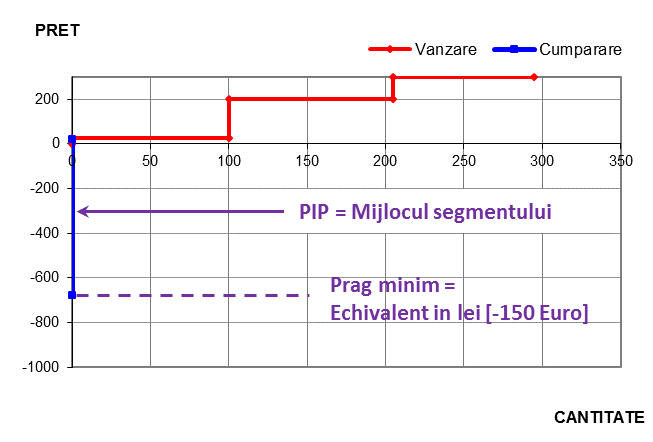 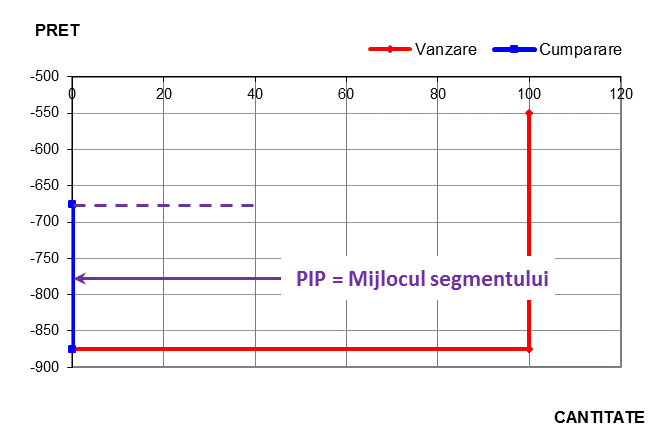 Cazul 2: Dacă nu există oferte de vânzare, PIP declarat este egal cu media aritmetică între pragul maxim al domeniului preţurilor prag şi cel mai mare preţ al ofertelor de cumpărare.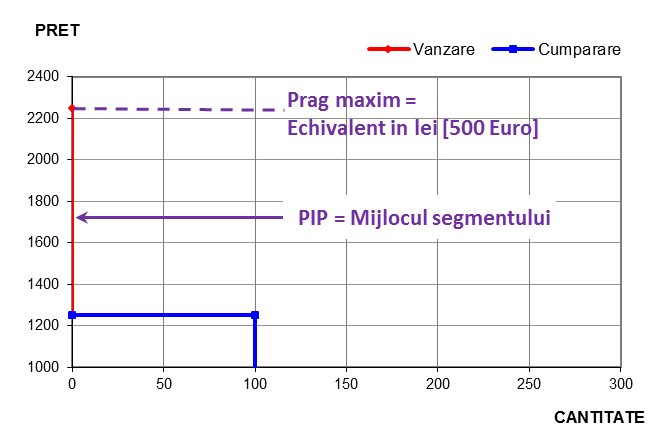 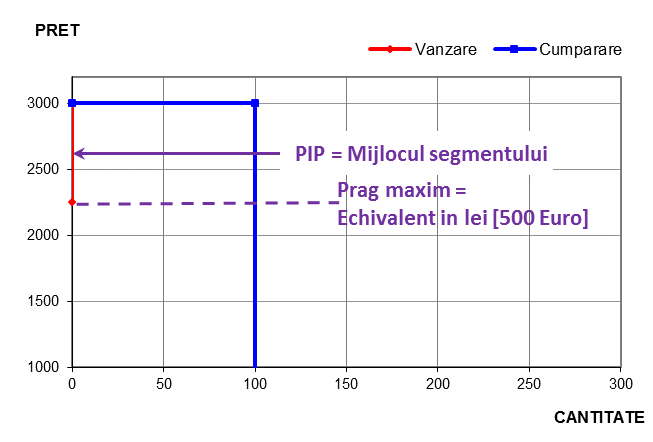 Cazul 3: Dacă nu există oferte de vânzare și nici oferte de cumpărare, PIP declarat este egal cu media aritmetică între pragul maxim și pragul minim al domeniului preţurilor prag.* Prețul afișat este prețul în Euro rezultat din mecanismul de cuplare dacă se alege opțiunea afisării în Euro, respectiv prețul în lei rezultat prin conversia valutară, dacă se alege opțiunea afisării în lei.Cazul 4: Dacă nu există intersecţie între curba cererii şi curba ofertei, PIP declarat este egal cu media aritmetică între cel mai mare preţ al ofertei de cumpărare şi cel mai mic preţ al ofertei de vânzare.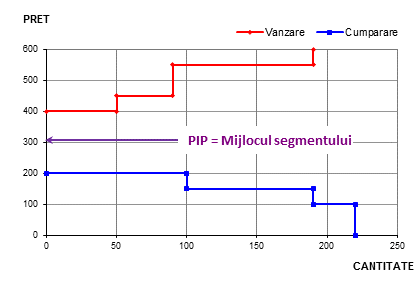 ANEXA 4 – DREPTURI ȘI RESPONSABILITĂȚI ÎN TRANSMITEREA ȘI VALIDAREA OFERTELOR PE PZU1.   Participantul la PZU are următoarele drepturiSă transmită oferte de vânzare şi/sau oferte de cumpărare de energie electrică pe PZU;Să declare volume limită orare aplicabile ofertelor proprii (separat pentru vânzare și cumpărare) şi să modifice acest volum numai cu notificarea scrisă prealabilă transmisă OPEED;Să modifice sau să anuleze oferta proprie de energie electrică şi să transmită oferta modificată în timpul orelor de transmitere a ofertelor pe PZU conform prevederilor Procedurii;În cazul în care nu poate accesa sistemul de tranzacţionare al PZU, să transmită Oferta proprie de energie în format .xml prin e-mail și să solicite OPEED încărcarea acesteia în numele său în sistemul de tranzacţionare al PZU, respectând prevederile prezentei proceduri;În cazul în care nu poate accesa sistemul de tranzacţionare al PZU, să solicite OPEED anularea ofertelor în numele lui, respectând prevederile prezentei proceduri;Să fie informat prin mesajele afişate de sistemul informatic al PZU asupra validării sau invalidării ofertelor sale;Să fie informat de OPEED asupra oricărei modificări a orei limită de înregistrare a ofertelor pentru ziua de livrare următoare, stabilită la ora 11:00 CET în cazul funcționării cuplate în condiții normale;Să primescă notificări prin sistemul de tranzacționare prin care să fie informat cu privire la întârzierea generării confirmărilor de tranzacții și punerea acestora la dispoziția participanților;Să acceseze confirmările de tranzacții pentru fiecare zi de livrare raportată la ore CET prin intermediul sistemului de tranzacționare al PZU; Să solicite OPEED transmiterea confirmărilor de tranzacții prin canale alternative în situația în care participantul nu poate accesa sistemul de tranzacționare;.2.   Participantul la PZU are următoarele responsabilitățiSă respecte prevederile prezentei Proceduri privind condiţiile şi modul de înscriere a ofertelor de energie electrică în sistemul de tranzacţionare al PZU;Să respecte formatul şi conţinutul cadru al ofertelor de energie pentru PZU conform prevederilor prezentei Proceduri;Să transmită ofertele de energie pentru PZU doar în intervalele de înregistrare a ofertelor precizate la capitolul 6.2. Secțiunea D);În situaţia declanșării licitaţiei secundare, dacă își modifică ofertele existente în sistemul de tranzacţionare, să respecte prevederile din secțiunea privind declanșarea licitației secundare;Să verifice corectitudinea datelor de ofertă din fișierul tip .xml înainte de transmiterea acestuia OPEED în vederea înregistrării ofertei în sistemul de tranzacționare de către OPEED în numele participantului la PZU;Să nu oferteze pentru intervalul 24 al unei zile de livrare dacă pe acest interval nu mai îndeplinește condițiile privind asumarea responsabilității echilibrării;Să verifice dacă oferta transmisă pentru PZU a fost încărcată în sistemul de tranzacţionare;Să verifice corectitudinea datelor înregistrate în sistemul de tranzacționare al PZU din punct de vedere al cantităţilor şi preţurilor imediat după introducerea ofertei;Să verifice dacă oferta transmisă pentru PZU a fost validată;Să refacă oferta pentru PZU şi să o retransmită sistemului de tranzacţionare dacă aceasta nu a fost validată;Să contacteze imediat OPEED dacă nu primeşte o notificare de la acesta despre validarea sau invalidarea ofertei în termen de 15 minute de la transmiterea oficială a ofertei (momentul înscrierii ofertei în sistemul de tranzacţionare);Să anunțe OPEED despre apariția unei situații în care nu pot accesa confirmările de tranzacții;Să verifice periodic înregistrările din fişierul Lista de înregistrări privind acţiunile semnificative desfăşurate pe PZU, fișier accesibil în sistemul de tranzacționare;Să anunţe telefonic în mod operativ OPEED asupra problemelor de conectare la aplicaţia informatică aferentă PZU şi să transmită prin e-mail, în timp util, oferta în format .xml în vederea încărcării acesteia în sistemul de tranzacţionare de către OPEED în numele său;Să păstreze în permanență lista actualizată a persoanelor împuternicite în relația cu OPCOM S.A. conform prevederilor Procedurii privind înregistrarea participanţilor la pieţele centralizate de energie electrică administrate de OPCOM S.A..3.   OPEED are următoarele drepturiSă invalideze ofertele de energie pentru PZU care nu corespund prevederilor prezentei Proceduri privind valabilitatea licenței, conţinutul, formatul şi ora de transmitere a ofertei;Să refuze încărcarea/anularea ofertelor în/din sistemul de tranzacționare la solicitarea Participantului, dacă acesta nu respectă prevederile prezentei Proceduri privind formatul ofertei și ale calității de reprezentant prevăzute prin Procedura privind înregistrarea participanţilor la pieţele centralizate de energie electrică administrate de OPCOM S.A.;Să invalideze oferta zilnică de cumpărare la preţ pozitiv sau de vânzare la preţ negativ în cazul în care valoarea acesteia depăşeşte valoarea garanţei de validare/disponibile în conformitate cu Convenţia de participare la Piaţa pentru Ziua Următoare şi cu Procedura privind constituirea, verificarea şi utilizarea garanţiilor financiare pentru participarea la Piaţa pentru Ziua Următoare;Să invalideze ofertele Participantului dacă acesta se află în situația de a nu îndeplini condițiile pentru asumarea explicită a responsabilității echilibrării; Să introducă oferte în sistemul de tranzacţionare al PZU, la solicitarea participantului și în numele acestuia,  doar în situația în care participantul nu poate accesa sistemul de tranzacționare al PZU;Să întârzie publicarea rezultatelor tranzacțiilor în condițiile stabilite de prezenta procedură.4.   OPEED are următoarele responsabilitățiSă valideze/invalideze ofertele de energie transmise de Participanţii la PZU conform prevederilor prezentei Proceduri;Să informeze participantul despre validarea sau invalidarea motivată a unei oferte prin mesaje operative lansate de sistemul informatic al PZU;Să pună la dispoziția participantului confirmările de tranzacție pentru fiecare zi de livrare raportată la ore CET;Să notifice participantul asupra întârzierii publicării rezultatelor cuplării față de programul de publicare a acestora;Să transmită prin canale alternative de comunicație confirmările de tranzacție participantului care a solicitat aceasta în condițiile prevăzute de prezenta procedură.Să informeze participantul cu privire la redeschiderea registrului ofertelor în cazul declanșării licitației secundare, precizând acțiunile ce trebuie întreprinse în această situație specifică;Să informeze participantul cu privire la apariția unei situaţii de decuplare, precizând acțiunile ce trebuie întreprinse în această situație specifică;Să redeschidă registrul ofertelor în condiţiile apariţiei unei situaţii de decuplare conform secțiunii privind procedura de ultimă instanță;Să pună la dispoziţia Participanţilor la PZU prezenta Procedură şi să-i informeze asupra modificărilor efectuate ulterior în cadrul acestei Proceduri.Nr. crt.Rev.DataRevizia se referă la modificări efectuate conform prevederilor din:1113.09.2019Ordinul ANRE nr. 178/13.08.2019 privind modificarea, completarea și abrogarea unor dispoziții din sectorul energiei electrice.4M MC-Proiectul de cuplare a pieţelor pentru ziua următoare ale României, Cehiei, Slovaciei şi Ungariei;.ATC-Capacitate disponibilă de transport pe interconexiune;CET-Ora Europei Centrale;Euphemia-Pan-European Hybrid Electricity Market Integration Algorithm;mTMF-Funcţia de management a OTS;OPE-Operatorul Pieței de Echilibrare;OPEED-Operator al Pieței de Energie Electrică Desemnat pentru Piața pentru Ziua Următoare;OTS-Operatorul de Transport și de Sistem;PIP-Preţ de Închidere a Pieţei;PRE-Parte Responsabilă cu Echilibrarea;PZU-Piaţa pentru Ziua Următoare;SEN-Sistemul Electroenergetic Naţional;Nr. crt.Caz 6.10.1.AcţiuneResponsabil1a)Deschiderea unui canal de comunicaţie alternativ de acces la internetParticipanţii la PZU şi OTS2a)Notificarea OPEED prin e-mail asupra situaţiei create şi transmiterea datelor ataşate la e-mail-ul de notificare şi/sau recepţionarea datelor prin e-mail de la OPEEDParticipanţii la PZU şi OTS3b)Deschiderea unui canal de comunicaţie alternativ de acces la internetOPEED4b)Notificarea OTS şi participanţilor la piaţă, prin e-mail asupra situaţiei create, transmiterea şi/sau recepţionarea datelor prin e-mail către/de la OPEEDOPEED[ExC_01]: Prețul prag a fost atins - Redeschiderea Registrelor de OferteLicitația Secundară pentru ziua de livrare ZZ.LL.AAAA a fost declanşată:Deschiderea sesiunii de licitație secundară: HH:MM CETÎnchiderea sesiunii de licitație secundară: HH:MM CETRezultatele sunt așteptate în jur de: HH:MM CETVă rugăm să aveți în vedere posibilitatea ofertării și în situația în care în piața Ro nu s-au atins prețurile prag și că Registrul de Oferte va fi redeschis pentru transmiterea de oferte atât pentru vânzare, cât și pentru cumpărare. Piața RO:Prețul prag superior a fost depășit pentru intervalele XX, YY, ZZ – sunt necesare oferte de vânzarePrețul prag inferior a fost depășit pentru intervalele XX, YY, ZZ – sunt necesare oferte de cumpărare.Piața HU:Prețul prag superior a fost depășit pentru intervalele XX, YY, ZZ – sunt necesare oferte de vânzarePrețul prag inferior a fost depășit pentru intervalele XX, YY, ZZ – sunt necesare oferte de cumpărare.Piața SK:Prețul prag superior a fost depășit pentru intervalele XX, YY, ZZ – sunt necesare oferte de vânzarePrețul prag inferior a fost depășit pentru intervalele XX, YY, ZZ – sunt necesare oferte de cumpărare.Piața CZ:Prețul prag superior a fost depășit pentru intervalele XX, YY, ZZ – sunt necesare oferte de vânzarePrețul prag inferior a fost depășit pentru intervalele XX, YY, ZZ – sunt necesare oferte de cumpărare.Vă rugăm să aveţi în vedere că toate ofertele deja introduse înainte de Licitația Secundară vor fi de asemenea incluse în calcul, cu condiția ca acestea să nu fie schimbate/anulate în timpul redeschiderii ofertării.Vă rugăm să aveţi în vedere că procedura Licitației Secundare urmează regulile pieței locale.[ExC_03a]: Întârziere în publicarea Rezultatelor cuplării piețelor, Risc de decuplare totală și Licitație UmbrăVă rugăm să aveți în vedere faptul că rezultatele cuplării piețelor CZ-SK-HU-RO nu sunt încă disponibile. Există astfel riscul de decuplare a piețelor pentru sesiunea curentă.În caz de decuplare un alt mesaj va fi transmis în cel mai scurt timp după ora 12:35 CET pentru a anunța decuplarea.Vă rugăm să aveți în vedere faptul că, în cazul în care este necesară decuplarea, se vor redeschide registrele de oferte, cu o notificare prealabilă, pentru cel puțin 20 de minute, în perioada care urmează anunțului decuplării, iar pentru cele patru piețe calculul local se va realiza separat de către HUPX, OKTE, OTE și OPCOM. Vă rugăm să fiți pregătiți în cazul în care doriți să vă modificați ofertele în caz de decuplare.În cazul decuplării CZ-SK-HU-RO, ATC-urile pentru granița SK-HU, granița CZ-SK și granița HU-RO vor fi alocate explicit prin intermediul Licitației Umbră. Vă rugăm să luați în considerare faptul că porțile Licitației Umbră se vor închide la 12:35 CET pentru a rula în paralel.Dacă CZ-SK-HU-RO sunt decuplate, rezultatele Licitației Umbră vor fi publicate cât mai curând posibil, dar nu mai târziu de 12:45 CET.Prin urmare, vă rugăm să vă actualizați ofertele pentru capacități în sistemul KAPAR al MAVIR pentru granița SK-HU și granița HU-RO și/sau sistemul e-Portal MMS (market.ceps.cz) al ČEPS pentru granița CZ-SK înainte de închiderea porții Licitației Umbră de la 12:35 CET. [POST_ExC_03a]: Informații suplimentare privind Riscul de decuplareStimate Participant la piață,Ați primit astăzi mai devreme o comunicare privind Riscul de Decuplare. Acest mesaj a fost trimis la ora 12:05 CET pentru a vă avertiza că Rezultatele Finale ale Cuplării Piețelor nu erau încă disponibile.Această întârziere a fost cauzată de probleme ce pot fi rezolvate în termenele stabilite, în conformitate cu procedurile de cuplare aplicabile și fără a conduce la alte incidente.Echipele operative au reușit să se asigure că rezultatele cuplării piețelor au fost confirmate înainte de termenul Decuplării, respectiv ora 12:35 CET.Prin urmare, am dori să vă informăm că următoarea Sesiune de Cuplare a Piețelor se așteptă să se deruleze în condiții normale.Ne cerem scuze pentru eventualele neplăceri cauzate de această întârziere și vă mulțumim pentru înțelegere.Data                                                                                                                                          Părțile 4M MC[POST_ExC_03b]: Informații suplimentare privind Riscul de decuplare timpurieStimate Participant la piață,Ați primit astăzi mai devreme o comunicare privind Riscul de Decuplare Timpurie. Acest mesaj a fost trimis la ora 10:00 CET pentru a vă avertiză că procesul final de Cuplare a Piețelor a întâmpinat o problemă tehnică.Această întârziere a fost cauzată de probleme care pot fi rezolvate în termenele stabilite, în conformitate cu procedurile de cuplare aplicabile.Echipele operative au reușit să se asigure că procesul de cuplare a piețelor va continua înainte de termenul de decuplare timpurie, respectiv ora 10:30 CET.Prin urmare, am dori să vă informăm că următoarea Sesiune de Cuplare a Piețelor se așteptă să se deruleze în condiții normale.Ne cerem scuze pentru eventualele neplăceri cauzate de această întârziere și vă mulțumim pentru înțelegere. Data                                                                                                                                          Părțile 4M MC[ExC_04a]: Decuplare totală și Licitație UmbrăDatorită unor probleme tehnice, CZ-SK-HU-RO MC nu poate fi realizată pentru ziua de livrare: DD.MM.YYYY.CZ, SK, HU și RO sunt decuplate. Calculele locale vor fi rulate separat de HUPX, OKTE, OTE și OPCOM pentru cele patru piețe.Ca o consecință a decuplării CZ-SK-HU-RO, registrele de oferte CZ-SK-HU-RO vor fi redeschise cât de curând tehnic posibil (cel mai târziu 12:45 CET) și închise în final la 13:05 CET. Pentru mai multe informații vă rugăm să urmaţi regulile interne ale fiecărui OPEED.ATC-urile pentru granițele SK-HU, CZ-SK și HU-RO vor fi alocate explicit prin Licitație Umbră. Vă rugăm să consultați site-ul MAVIR (sistemul KAPAR) pentru frontierele SK-HU și HU-RO și / sau site-ul ČEPS sistemul e-Portal MMS (market.ceps.cz)) pentru frontiera CZ-SK pentru a obține rezultatele Licitației Umbră, care sunt disponibile cât mai curând posibil (cel mai târziu la 12:45 CET).[POST_ExC_04a]: Informații suplimentare privind DecuplareaStimate Participant la piață,Ați primit astăzi mai devreme o comunicare privind Decuplarea. Acest mesaj a fost trimis la 12:35 CET pentru a vă informa că regiunea 4M MC este decuplată:Decuplarea a fost cauzată de [motiv].Prin urmare, publicarea rezultatelor pieței a fost amânată.Am dori să vă informăm că următoarea Sesiune de Cuplare a Piețelor se așteptă să fie executată în condiții normale. SAU: Vor urma noi actualizări în ceea ce privește următoarea Sesiune de Cuplare a Piețelor. Ne cerem scuze pentru eventualele neplăceri cauzate de această situație excepțională și vă mulțumim pentru înțelegere.Data                                                                                                                                          Părțile 4M MC[POST_ExC_04b]: Informații suplimentare privind Decuplarea timpurieStimate Participant la piață,Ați primit astăzi mai devreme o comunicare privind Decuplarea Timpurie. Acest mesaj a fost trimis la 10:30 CET pentru a vă informa că regiunea 4M MC este decuplată:Decuplarea a fost cauzată de [motiv].Am dori să vă informăm că următoarea Sesiune de Cuplare a Piețelor se așteptă să fie executată în condiții normale. SAU: Vor urma noi actualizări în ceea ce privește următoarea Sesiune de Cuplare a Piețelor. Ne cerem scuze pentru eventualele neplăceri cauzate de această situație excepțională și vă mulțumim pentru înțelegere.Data                                                                                                                                          Părțile 4M MCOra [CET]Cod mesajSubiect mesaj09:30Publicarea valorilor ATC09:30ExC_02bÎntârziere în publicarea valorilor ATC10:00ExC_03bRisc de Decuplare Timpurie și Licitație UmbrăCel mai târziu la 10:30ExC_05Actualizare a valorilor ATC 10:30 - 10:35ExC_04bDecuplare Timpurie și Licitație Umbră11:00Ora de închidere a porții de ofertare (Închiderea Registrului de oferte)Cât de repede după rularea procesului de cuplareExC_01Atingerea Prețurilor Prag – Redeschiderea Registrelor de oferte11:40Publicarea rezultatelor cuplării pieței11:40ExC_02aÎntârziere în publicarea rezultatelor cuplării pieței (*nu se trimite dacă s-a transmis deja ExC_01)12:05ExC_03aRisc de Decuplare Totală și Licitație Umbră12:35 - 12:40ExC_04aDecuplare Totală și Licitație Umbră12:45Termen limită de redeschidere a registrului ofertelor în situația de decuplare totală13:05Termen limită de închidere a registrului ofertelor în situația de decuplare totală